Сумська міська радаVIІ СКЛИКАННЯ         СЕСІЯРІШЕННЯвід                   2017 року №            -МРм. СумиВраховуючи звернення учасників АТО, надані документи, відповідно до протоколів засідання постійної комісії з питань архітектури, містобудування, регулювання земельних відносин, природокористування та екології Сумської міської ради від 16.03.2017 № 65, від 22.06.2017 № 78, від 01.08.2017 № 83, статей 12, 40, 118, 121 Земельного кодексу України, статті 50 Закону України «Про землеустрій», керуючись пунктом 34 частини першої статті 26 Закону України «Про місцеве самоврядування в Україні», Сумська міська рада ВИРІШИЛА:	Надати дозвіл на розроблення проектів землеустрою щодо відведення земельних ділянок у власність учасникам АТО для будівництва і обслуговування жилого будинку, господарських будівель і споруд згідно з додатком.Сумський міський голова                                                                    О.М. ЛисенкоВиконавець: Клименко Ю.М.Ініціатор розгляду питання –– постійна комісія з питань архітектури, містобудування, регулювання земельних відносин, природокористування та екології Сумської міської ради Проект рішення підготовлено департаментом забезпечення ресурсних платежів Сумської міської радиДоповідач – департамент забезпечення ресурсних платежів Сумської міської радиДодаток до рішення Сумської міської ради «Про надання дозволу на розроблення проектів землеустрою щодо відведення земельних ділянок учасникам АТО»від                      2017 року №             -МРСПИСОКучасників АТО, яким надається дозвіл на розроблення проектів землеустрою щодо відведення земельних ділянок для будівництва і обслуговування жилого будинку, господарських будівель і споруд за рахунок земель житлової та громадської забудови Сумської міської ради	Cумський міський голова                                                                       			                                                  О.М. ЛисенкоВиконавець: Клименко Ю.М.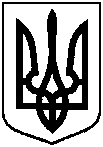 Проектоприлюднено «__»_________2017 р.Про надання дозволу на розроблення проектів землеустрою щодо відведення земельних ділянок учасникам АТО № з/пПрізвище, ім’я, по батькові, реєстраційний номер облікової картки платника податківАдреса земельної ділянкиОрієнтовна площа земельної ділянки,гаУмовинадання123451.Безверхий Антон Леонідович,3132615894,(протокол Координаційної ради учасників АТО № 40 від 03.08.2017)на перехресті вул. Льотної та просп. Козацького0,1000власність2.Притула Роман Сергійович,3216022230,(протокол Координаційної ради учасників АТО № 40 від 03.08.2017)в районі перехрестя вул. Малинова та вул. Михайлівська0,1000власність3.Зозуля Сергій Володимирович,3057204614,(протокол Координаційної ради учасників АТО № 39 від 29.06.2017)вул. Кленова0,1000власність4.Бурдика Сергій Миколайович,3262906775,(протокол Координаційної ради учасників АТО № 39 від 29.06.2017)вул. Кожедуба, біля буд. № 400,1000власність